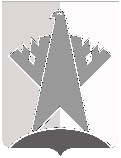 ДУМА СУРГУТСКОГО РАЙОНАХанты-Мансийского автономного округа - ЮгрыРЕШЕНИЕ«13» сентября 2021 года                                                                                                          № 1177       г. СургутДума Сургутского района решила:Внести в решение Думы Сургутского района от 28 ноября 2013 года № 425 «Об утверждении Положения о департаменте финансов администрации Сургутского района» следующие изменения:1) пункт 9 раздела 6 приложения к решению изложить в следующей редакции:«9. В период временного отсутствия директора Департамента его полномочия исполняет лицо, назначенное в соответствии с правовым актом администрации Сургутского района.»;2) пункт 10 раздела 6 приложения к решению признать утратившим силу.Исполняющий обязанности председателя Думы Сургутского района                                               В.В. ВиговскийО внесении изменений в решение Думы Сургутского района от 28 ноября 2013 года № 425 «Об утверждении Положения о департаменте финансов администрации Сургутского района»